ternational General Certificate NEBOSH EN ESPAÑOL Curso e-learning o a distancia más examen oficial en España. NEW SYLLABUS 2020 Para in Company contactar con ELINOR.ternational General Certificate NEBOSH EN ESPAÑOL Curso e-learning o a distancia más examen oficial en España. NEW SYLLABUS 2020 Para in Company contactar con ELINOR.ternational General Certificate NEBOSH EN ESPAÑOL Curso e-learning o a distancia más examen oficial en España. NEW SYLLABUS 2020 Para in Company contactar con ELINOR.ternational General Certificate NEBOSH EN ESPAÑOL Curso e-learning o a distancia más examen oficial en España. NEW SYLLABUS 2020 Para in Company contactar con ELINOR.ternational General Certificate NEBOSH EN ESPAÑOL Curso e-learning o a distancia más examen oficial en España. NEW SYLLABUS 2020 Para in Company contactar con ELINOR.ternational General Certificate NEBOSH EN ESPAÑOL Curso e-learning o a distancia más examen oficial en España. NEW SYLLABUS 2020 Para in Company contactar con ELINOR.ternational General Certificate NEBOSH EN ESPAÑOL Curso e-learning o a distancia más examen oficial en España. NEW SYLLABUS 2020 Para in Company contactar con ELINOR.ternational General Certificate NEBOSH EN ESPAÑOL Curso e-learning o a distancia más examen oficial en España. NEW SYLLABUS 2020 Para in Company contactar con ELINOR.ternational General Certificate NEBOSH EN ESPAÑOL Curso e-learning o a distancia más examen oficial en España. NEW SYLLABUS 2020 Para in Company contactar con ELINOR.ternational General Certificate NEBOSH EN ESPAÑOL Curso e-learning o a distancia más examen oficial en España. NEW SYLLABUS 2020 Para in Company contactar con ELINOR.ternational General Certificate NEBOSH EN ESPAÑOL Curso e-learning o a distancia más examen oficial en España. NEW SYLLABUS 2020 Para in Company contactar con ELINOR.ternational General Certificate NEBOSH EN ESPAÑOL Curso e-learning o a distancia más examen oficial en España. NEW SYLLABUS 2020 Para in Company contactar con ELINOR.ternational General Certificate NEBOSH EN ESPAÑOL Curso e-learning o a distancia más examen oficial en España. NEW SYLLABUS 2020 Para in Company contactar con ELINOR.ternational General Certificate NEBOSH EN ESPAÑOL Curso e-learning o a distancia más examen oficial en España. NEW SYLLABUS 2020 Para in Company contactar con ELINOR.ternational General Certificate NEBOSH EN ESPAÑOL Curso e-learning o a distancia más examen oficial en España. NEW SYLLABUS 2020 Para in Company contactar con ELINOR.ternational General Certificate NEBOSH EN ESPAÑOL Curso e-learning o a distancia más examen oficial en España. NEW SYLLABUS 2020 Para in Company contactar con ELINOR.ternational General Certificate NEBOSH EN ESPAÑOL Curso e-learning o a distancia más examen oficial en España. NEW SYLLABUS 2020 Para in Company contactar con ELINOR.ternational General Certificate NEBOSH EN ESPAÑOL Curso e-learning o a distancia más examen oficial en España. NEW SYLLABUS 2020 Para in Company contactar con ELINOR.ternational General Certificate NEBOSH EN ESPAÑOL Curso e-learning o a distancia más examen oficial en España. NEW SYLLABUS 2020 Para in Company contactar con ELINOR.ternational General Certificate NEBOSH EN ESPAÑOL Curso e-learning o a distancia más examen oficial en España. NEW SYLLABUS 2020 Para in Company contactar con ELINOR.ternational General Certificate NEBOSH EN ESPAÑOL Curso e-learning o a distancia más examen oficial en España. NEW SYLLABUS 2020 Para in Company contactar con ELINOR.ternational General Certificate NEBOSH EN ESPAÑOL Curso e-learning o a distancia más examen oficial en España. NEW SYLLABUS 2020 Para in Company contactar con ELINOR.ternational General Certificate NEBOSH EN ESPAÑOL Curso e-learning o a distancia más examen oficial en España. NEW SYLLABUS 2020 Para in Company contactar con ELINOR.ternational General Certificate NEBOSH EN ESPAÑOL Curso e-learning o a distancia más examen oficial en España. NEW SYLLABUS 2020 Para in Company contactar con ELINOR.ternational General Certificate NEBOSH EN ESPAÑOL Curso e-learning o a distancia más examen oficial en España. NEW SYLLABUS 2020 Para in Company contactar con ELINOR.ternational General Certificate NEBOSH EN ESPAÑOL Curso e-learning o a distancia más examen oficial en España. NEW SYLLABUS 2020 Para in Company contactar con ELINOR.ternational General Certificate NEBOSH EN ESPAÑOL Curso e-learning o a distancia más examen oficial en España. NEW SYLLABUS 2020 Para in Company contactar con ELINOR.ternational General Certificate NEBOSH EN ESPAÑOL Curso e-learning o a distancia más examen oficial en España. NEW SYLLABUS 2020 Para in Company contactar con ELINOR.ternational General Certificate NEBOSH EN ESPAÑOL Curso e-learning o a distancia más examen oficial en España. NEW SYLLABUS 2020 Para in Company contactar con ELINOR.ternational General Certificate NEBOSH EN ESPAÑOL Curso e-learning o a distancia más examen oficial en España. NEW SYLLABUS 2020 Para in Company contactar con ELINOR.ternational General Certificate NEBOSH EN ESPAÑOL Curso e-learning o a distancia más examen oficial en España. NEW SYLLABUS 2020 Para in Company contactar con ELINOR.ternational General Certificate NEBOSH EN ESPAÑOL Curso e-learning o a distancia más examen oficial en España. NEW SYLLABUS 2020 Para in Company contactar con ELINOR.ternational General Certificate NEBOSH EN ESPAÑOL Curso e-learning o a distancia más examen oficial en España. NEW SYLLABUS 2020 Para in Company contactar con ELINOR.ternational General Certificate NEBOSH EN ESPAÑOL Curso e-learning o a distancia más examen oficial en España. NEW SYLLABUS 2020 Para in Company contactar con ELINOR.ternational General Certificate NEBOSH EN ESPAÑOL Curso e-learning o a distancia más examen oficial en España. NEW SYLLABUS 2020 Para in Company contactar con ELINOR.ternational General Certificate NEBOSH EN ESPAÑOL Curso e-learning o a distancia más examen oficial en España. NEW SYLLABUS 2020 Para in Company contactar con ELINOR.ternational General Certificate NEBOSH EN ESPAÑOL Curso e-learning o a distancia más examen oficial en España. NEW SYLLABUS 2020 Para in Company contactar con ELINOR.ternational General Certificate NEBOSH EN ESPAÑOL Curso e-learning o a distancia más examen oficial en España. NEW SYLLABUS 2020 Para in Company contactar con ELINOR.ternational General Certificate NEBOSH EN ESPAÑOL Curso e-learning o a distancia más examen oficial en España. NEW SYLLABUS 2020 Para in Company contactar con ELINOR.ternational General Certificate NEBOSH EN ESPAÑOL Curso e-learning o a distancia más examen oficial en España. NEW SYLLABUS 2020 Para in Company contactar con ELINOR.DATOS DEL ALUMNODATOS DEL ALUMNODATOS DEL ALUMNODATOS DEL ALUMNODATOS DEL ALUMNODATOS DEL ALUMNODATOS DEL ALUMNODATOS DEL ALUMNODATOS DEL ALUMNODATOS DEL ALUMNODATOS DEL ALUMNODATOS DEL ALUMNODATOS DEL ALUMNODATOS DEL ALUMNODATOS DEL ALUMNODATOS DEL ALUMNODATOS DEL ALUMNODATOS DEL ALUMNODATOS DEL ALUMNODATOS DEL ALUMNODATOS DEL ALUMNODATOS DEL ALUMNODATOS DEL ALUMNODATOS DEL ALUMNODATOS DEL ALUMNODATOS DEL ALUMNODATOS DEL ALUMNODATOS DEL ALUMNODATOS DEL ALUMNODATOS DEL ALUMNODATOS DEL ALUMNODATOS DEL ALUMNODATOS DEL ALUMNODATOS DEL ALUMNODATOS DEL ALUMNODATOS DEL ALUMNODATOS DEL ALUMNODATOS DEL ALUMNODATOS DEL ALUMNODATOS DEL ALUMNONombreNombreNombreNombreApellidosApellidosApellidosDNI/PasaporteDNI/PasaporteDNI/PasaporteDNI/PasaporteDNI/PasaporteDNI/PasaporteDNI/PasaporteNacionalidadNacionalidadNacionalidadNacionalidadSexoSexoSexoFecha NacimientoFecha NacimientoFecha NacimientoFecha NacimientoFecha NacimientoFecha NacimientoFecha NacimientoDomicilio ParticularDomicilio ParticularDomicilio ParticularDomicilio ParticularDomicilio ParticularDomicilio ParticularDomicilio ParticularCódigo PostalCódigo PostalCódigo PostalCódigo PostalCódigo PostalCódigo PostalPoblaciónPoblaciónPoblaciónPoblaciónPoblaciónPoblaciónPoblaciónProvinciaProvinciaProvinciaProvinciaPaísPaísTeléfono fijoTeléfono fijoTeléfono fijoTeléfono fijoTeléfono fijoTeléfono fijoMóvilMóvilMóvilMóvilMóvilMóvilMóvile-maile-maile-maile-mailTítulo formativo y/o académico Título formativo y/o académico Título formativo y/o académico Título formativo y/o académico Título formativo y/o académico Título formativo y/o académico Título formativo y/o académico Título formativo y/o académico Título formativo y/o académico Título formativo y/o académico Título formativo y/o académico Título específico en PrevenciónTítulo específico en PrevenciónTítulo específico en PrevenciónTítulo específico en PrevenciónTítulo específico en PrevenciónTítulo específico en PrevenciónTítulo específico en PrevenciónTítulo específico en PrevenciónTítulo específico en PrevenciónTítulo específico en PrevenciónTítulo específico en PrevenciónCentroCentroHorasHorasAñoEmpresaEmpresaEmpresaCargo Cargo Cargo LocalidadLocalidadLocalidadLocalidadLocalidadIGC NEBOSH son 2 exámenes se pueden hacer le mismo día o separados IGC1 y GC2, marcar el lugar de examen y la fecha. El GC3 (trabajo práctico) ha de entregarse mediante envío certificado, o en mano directamente a ELINOR el día de la fecha de realización del GC2.IGC NEBOSH son 2 exámenes se pueden hacer le mismo día o separados IGC1 y GC2, marcar el lugar de examen y la fecha. El GC3 (trabajo práctico) ha de entregarse mediante envío certificado, o en mano directamente a ELINOR el día de la fecha de realización del GC2.IGC NEBOSH son 2 exámenes se pueden hacer le mismo día o separados IGC1 y GC2, marcar el lugar de examen y la fecha. El GC3 (trabajo práctico) ha de entregarse mediante envío certificado, o en mano directamente a ELINOR el día de la fecha de realización del GC2.IGC NEBOSH son 2 exámenes se pueden hacer le mismo día o separados IGC1 y GC2, marcar el lugar de examen y la fecha. El GC3 (trabajo práctico) ha de entregarse mediante envío certificado, o en mano directamente a ELINOR el día de la fecha de realización del GC2.IGC NEBOSH son 2 exámenes se pueden hacer le mismo día o separados IGC1 y GC2, marcar el lugar de examen y la fecha. El GC3 (trabajo práctico) ha de entregarse mediante envío certificado, o en mano directamente a ELINOR el día de la fecha de realización del GC2.IGC NEBOSH son 2 exámenes se pueden hacer le mismo día o separados IGC1 y GC2, marcar el lugar de examen y la fecha. El GC3 (trabajo práctico) ha de entregarse mediante envío certificado, o en mano directamente a ELINOR el día de la fecha de realización del GC2.IGC NEBOSH son 2 exámenes se pueden hacer le mismo día o separados IGC1 y GC2, marcar el lugar de examen y la fecha. El GC3 (trabajo práctico) ha de entregarse mediante envío certificado, o en mano directamente a ELINOR el día de la fecha de realización del GC2.IGC NEBOSH son 2 exámenes se pueden hacer le mismo día o separados IGC1 y GC2, marcar el lugar de examen y la fecha. El GC3 (trabajo práctico) ha de entregarse mediante envío certificado, o en mano directamente a ELINOR el día de la fecha de realización del GC2.IGC NEBOSH son 2 exámenes se pueden hacer le mismo día o separados IGC1 y GC2, marcar el lugar de examen y la fecha. El GC3 (trabajo práctico) ha de entregarse mediante envío certificado, o en mano directamente a ELINOR el día de la fecha de realización del GC2.IGC NEBOSH son 2 exámenes se pueden hacer le mismo día o separados IGC1 y GC2, marcar el lugar de examen y la fecha. El GC3 (trabajo práctico) ha de entregarse mediante envío certificado, o en mano directamente a ELINOR el día de la fecha de realización del GC2.IGC NEBOSH son 2 exámenes se pueden hacer le mismo día o separados IGC1 y GC2, marcar el lugar de examen y la fecha. El GC3 (trabajo práctico) ha de entregarse mediante envío certificado, o en mano directamente a ELINOR el día de la fecha de realización del GC2.IGC NEBOSH son 2 exámenes se pueden hacer le mismo día o separados IGC1 y GC2, marcar el lugar de examen y la fecha. El GC3 (trabajo práctico) ha de entregarse mediante envío certificado, o en mano directamente a ELINOR el día de la fecha de realización del GC2.IGC NEBOSH son 2 exámenes se pueden hacer le mismo día o separados IGC1 y GC2, marcar el lugar de examen y la fecha. El GC3 (trabajo práctico) ha de entregarse mediante envío certificado, o en mano directamente a ELINOR el día de la fecha de realización del GC2.IGC NEBOSH son 2 exámenes se pueden hacer le mismo día o separados IGC1 y GC2, marcar el lugar de examen y la fecha. El GC3 (trabajo práctico) ha de entregarse mediante envío certificado, o en mano directamente a ELINOR el día de la fecha de realización del GC2.IGC NEBOSH son 2 exámenes se pueden hacer le mismo día o separados IGC1 y GC2, marcar el lugar de examen y la fecha. El GC3 (trabajo práctico) ha de entregarse mediante envío certificado, o en mano directamente a ELINOR el día de la fecha de realización del GC2.IGC NEBOSH son 2 exámenes se pueden hacer le mismo día o separados IGC1 y GC2, marcar el lugar de examen y la fecha. El GC3 (trabajo práctico) ha de entregarse mediante envío certificado, o en mano directamente a ELINOR el día de la fecha de realización del GC2.IGC NEBOSH son 2 exámenes se pueden hacer le mismo día o separados IGC1 y GC2, marcar el lugar de examen y la fecha. El GC3 (trabajo práctico) ha de entregarse mediante envío certificado, o en mano directamente a ELINOR el día de la fecha de realización del GC2.IGC NEBOSH son 2 exámenes se pueden hacer le mismo día o separados IGC1 y GC2, marcar el lugar de examen y la fecha. El GC3 (trabajo práctico) ha de entregarse mediante envío certificado, o en mano directamente a ELINOR el día de la fecha de realización del GC2.IGC NEBOSH son 2 exámenes se pueden hacer le mismo día o separados IGC1 y GC2, marcar el lugar de examen y la fecha. El GC3 (trabajo práctico) ha de entregarse mediante envío certificado, o en mano directamente a ELINOR el día de la fecha de realización del GC2.IGC NEBOSH son 2 exámenes se pueden hacer le mismo día o separados IGC1 y GC2, marcar el lugar de examen y la fecha. El GC3 (trabajo práctico) ha de entregarse mediante envío certificado, o en mano directamente a ELINOR el día de la fecha de realización del GC2.IGC NEBOSH son 2 exámenes se pueden hacer le mismo día o separados IGC1 y GC2, marcar el lugar de examen y la fecha. El GC3 (trabajo práctico) ha de entregarse mediante envío certificado, o en mano directamente a ELINOR el día de la fecha de realización del GC2.IGC NEBOSH son 2 exámenes se pueden hacer le mismo día o separados IGC1 y GC2, marcar el lugar de examen y la fecha. El GC3 (trabajo práctico) ha de entregarse mediante envío certificado, o en mano directamente a ELINOR el día de la fecha de realización del GC2.IGC NEBOSH son 2 exámenes se pueden hacer le mismo día o separados IGC1 y GC2, marcar el lugar de examen y la fecha. El GC3 (trabajo práctico) ha de entregarse mediante envío certificado, o en mano directamente a ELINOR el día de la fecha de realización del GC2.IGC NEBOSH son 2 exámenes se pueden hacer le mismo día o separados IGC1 y GC2, marcar el lugar de examen y la fecha. El GC3 (trabajo práctico) ha de entregarse mediante envío certificado, o en mano directamente a ELINOR el día de la fecha de realización del GC2.IGC NEBOSH son 2 exámenes se pueden hacer le mismo día o separados IGC1 y GC2, marcar el lugar de examen y la fecha. El GC3 (trabajo práctico) ha de entregarse mediante envío certificado, o en mano directamente a ELINOR el día de la fecha de realización del GC2.IGC NEBOSH son 2 exámenes se pueden hacer le mismo día o separados IGC1 y GC2, marcar el lugar de examen y la fecha. El GC3 (trabajo práctico) ha de entregarse mediante envío certificado, o en mano directamente a ELINOR el día de la fecha de realización del GC2.IGC NEBOSH son 2 exámenes se pueden hacer le mismo día o separados IGC1 y GC2, marcar el lugar de examen y la fecha. El GC3 (trabajo práctico) ha de entregarse mediante envío certificado, o en mano directamente a ELINOR el día de la fecha de realización del GC2.IGC NEBOSH son 2 exámenes se pueden hacer le mismo día o separados IGC1 y GC2, marcar el lugar de examen y la fecha. El GC3 (trabajo práctico) ha de entregarse mediante envío certificado, o en mano directamente a ELINOR el día de la fecha de realización del GC2.IGC NEBOSH son 2 exámenes se pueden hacer le mismo día o separados IGC1 y GC2, marcar el lugar de examen y la fecha. El GC3 (trabajo práctico) ha de entregarse mediante envío certificado, o en mano directamente a ELINOR el día de la fecha de realización del GC2.IGC NEBOSH son 2 exámenes se pueden hacer le mismo día o separados IGC1 y GC2, marcar el lugar de examen y la fecha. El GC3 (trabajo práctico) ha de entregarse mediante envío certificado, o en mano directamente a ELINOR el día de la fecha de realización del GC2.IGC NEBOSH son 2 exámenes se pueden hacer le mismo día o separados IGC1 y GC2, marcar el lugar de examen y la fecha. El GC3 (trabajo práctico) ha de entregarse mediante envío certificado, o en mano directamente a ELINOR el día de la fecha de realización del GC2.IGC NEBOSH son 2 exámenes se pueden hacer le mismo día o separados IGC1 y GC2, marcar el lugar de examen y la fecha. El GC3 (trabajo práctico) ha de entregarse mediante envío certificado, o en mano directamente a ELINOR el día de la fecha de realización del GC2.IGC NEBOSH son 2 exámenes se pueden hacer le mismo día o separados IGC1 y GC2, marcar el lugar de examen y la fecha. El GC3 (trabajo práctico) ha de entregarse mediante envío certificado, o en mano directamente a ELINOR el día de la fecha de realización del GC2.IGC NEBOSH son 2 exámenes se pueden hacer le mismo día o separados IGC1 y GC2, marcar el lugar de examen y la fecha. El GC3 (trabajo práctico) ha de entregarse mediante envío certificado, o en mano directamente a ELINOR el día de la fecha de realización del GC2.IGC NEBOSH son 2 exámenes se pueden hacer le mismo día o separados IGC1 y GC2, marcar el lugar de examen y la fecha. El GC3 (trabajo práctico) ha de entregarse mediante envío certificado, o en mano directamente a ELINOR el día de la fecha de realización del GC2.IGC NEBOSH son 2 exámenes se pueden hacer le mismo día o separados IGC1 y GC2, marcar el lugar de examen y la fecha. El GC3 (trabajo práctico) ha de entregarse mediante envío certificado, o en mano directamente a ELINOR el día de la fecha de realización del GC2.IGC NEBOSH son 2 exámenes se pueden hacer le mismo día o separados IGC1 y GC2, marcar el lugar de examen y la fecha. El GC3 (trabajo práctico) ha de entregarse mediante envío certificado, o en mano directamente a ELINOR el día de la fecha de realización del GC2.IGC NEBOSH son 2 exámenes se pueden hacer le mismo día o separados IGC1 y GC2, marcar el lugar de examen y la fecha. El GC3 (trabajo práctico) ha de entregarse mediante envío certificado, o en mano directamente a ELINOR el día de la fecha de realización del GC2.IGC NEBOSH son 2 exámenes se pueden hacer le mismo día o separados IGC1 y GC2, marcar el lugar de examen y la fecha. El GC3 (trabajo práctico) ha de entregarse mediante envío certificado, o en mano directamente a ELINOR el día de la fecha de realización del GC2.IGC NEBOSH son 2 exámenes se pueden hacer le mismo día o separados IGC1 y GC2, marcar el lugar de examen y la fecha. El GC3 (trabajo práctico) ha de entregarse mediante envío certificado, o en mano directamente a ELINOR el día de la fecha de realización del GC2.Formación e-learning (a través de internet)Formación e-learning (a través de internet)Formación e-learning (a través de internet)Formación e-learning (a través de internet)Formación e-learning (a través de internet)Formación e-learning (a través de internet)Formación e-learning (a través de internet)Formación e-learning (a través de internet)Formación e-learning (a través de internet)Formación e-learning (a través de internet)Formación e-learning (a través de internet)Formación e-learning (a través de internet)Formación e-learning (a través de internet)Formación e-learning (a través de internet)Formación e-learning (a través de internet)Formación e-learning (a través de internet)Formación e-learning (a través de internet)Formación e-learning (a través de internet)Formación e-learning (a través de internet)Formación e-learning (a través de internet)Formación e-learning (a través de internet)Formación e-learning (a través de internet)Formación e-learning (a través de internet)Formación e-learning (a través de internet)Formación e-learning (a través de internet)Formación e-learning (a través de internet)Formación e-learning (a través de internet)Formación e-learning (a través de internet)Formación e-learning (a través de internet)Formación e-learning (a través de internet)Formación e-learning (a través de internet)Formación e-learning (a través de internet)Formación e-learning (a través de internet)Formación e-learning (a través de internet)Formación e-learning (a través de internet)Formación e-learning (a través de internet)Formación e-learning (a través de internet)Formación e-learning (a través de internet)Formación a distancia (solo libros y email)Formación a distancia (solo libros y email)Formación a distancia (solo libros y email)Formación a distancia (solo libros y email)Formación a distancia (solo libros y email)Formación a distancia (solo libros y email)Formación a distancia (solo libros y email)Formación a distancia (solo libros y email)Formación a distancia (solo libros y email)Formación a distancia (solo libros y email)Formación a distancia (solo libros y email)Formación a distancia (solo libros y email)Formación a distancia (solo libros y email)Formación a distancia (solo libros y email)Formación a distancia (solo libros y email)Formación a distancia (solo libros y email)Formación a distancia (solo libros y email)Formación a distancia (solo libros y email)Formación a distancia (solo libros y email)Formación a distancia (solo libros y email)Formación a distancia (solo libros y email)Formación a distancia (solo libros y email)Formación a distancia (solo libros y email)Formación a distancia (solo libros y email)Formación a distancia (solo libros y email)Formación a distancia (solo libros y email)Formación a distancia (solo libros y email)Formación a distancia (solo libros y email)Formación a distancia (solo libros y email)Formación a distancia (solo libros y email)Formación a distancia (solo libros y email)Formación a distancia (solo libros y email)Formación a distancia (solo libros y email)Formación a distancia (solo libros y email)Formación a distancia (solo libros y email)Formación a distancia (solo libros y email)Formación a distancia (solo libros y email)Formación a distancia (solo libros y email)Madrid 18 DE SEPTIEMBRE de 2020Madrid 18 DE SEPTIEMBRE de 2020Madrid 18 DE SEPTIEMBRE de 2020Madrid 18 DE SEPTIEMBRE de 2020Madrid 18 DE SEPTIEMBRE de 2020Madrid 18 DE SEPTIEMBRE de 2020Madrid 18 DE SEPTIEMBRE de 2020Madrid 18 DE SEPTIEMBRE de 2020Madrid 18 DE SEPTIEMBRE de 2020Madrid 18 DE SEPTIEMBRE de 2020Madrid 18 DE SEPTIEMBRE de 2020Madrid 18 DE SEPTIEMBRE de 2020 IG1 IG1 IG1 IG1 IG1 IG1 IG1 IG1 IG1 IG1 IG1 IG1 IG1 IG1 IG1 IG1 IG1 IG1 IG2 IG2 IG2 IG2 IG2 IG2 IG2 IG2 IG2 IG2Asturias 4 NOVIEMBRE de 2020Asturias 4 NOVIEMBRE de 2020Asturias 4 NOVIEMBRE de 2020Asturias 4 NOVIEMBRE de 2020Asturias 4 NOVIEMBRE de 2020Asturias 4 NOVIEMBRE de 2020Asturias 4 NOVIEMBRE de 2020Asturias 4 NOVIEMBRE de 2020Asturias 4 NOVIEMBRE de 2020Asturias 4 NOVIEMBRE de 2020Asturias 4 NOVIEMBRE de 2020Asturias 4 NOVIEMBRE de 2020 IG1 IG1 IG1 IG1 IG1 IG1 IG1 IG1 IG1 IG1 IG1 IG1 IG1 IG1 IG1 IG1 IG1 IG1 IG2 IG2 IG2 IG2 IG2 IG2 IG2 IG2 IG2 IG2Nota: la fecha de examen indicada se tomará como definitiva a menos que se notifique su modificación por escrito 6 semanas antes de la misma.Nota: la fecha de examen indicada se tomará como definitiva a menos que se notifique su modificación por escrito 6 semanas antes de la misma.Nota: la fecha de examen indicada se tomará como definitiva a menos que se notifique su modificación por escrito 6 semanas antes de la misma.Nota: la fecha de examen indicada se tomará como definitiva a menos que se notifique su modificación por escrito 6 semanas antes de la misma.Nota: la fecha de examen indicada se tomará como definitiva a menos que se notifique su modificación por escrito 6 semanas antes de la misma.Nota: la fecha de examen indicada se tomará como definitiva a menos que se notifique su modificación por escrito 6 semanas antes de la misma.Nota: la fecha de examen indicada se tomará como definitiva a menos que se notifique su modificación por escrito 6 semanas antes de la misma.Nota: la fecha de examen indicada se tomará como definitiva a menos que se notifique su modificación por escrito 6 semanas antes de la misma.Nota: la fecha de examen indicada se tomará como definitiva a menos que se notifique su modificación por escrito 6 semanas antes de la misma.Nota: la fecha de examen indicada se tomará como definitiva a menos que se notifique su modificación por escrito 6 semanas antes de la misma.Nota: la fecha de examen indicada se tomará como definitiva a menos que se notifique su modificación por escrito 6 semanas antes de la misma.Nota: la fecha de examen indicada se tomará como definitiva a menos que se notifique su modificación por escrito 6 semanas antes de la misma.Nota: la fecha de examen indicada se tomará como definitiva a menos que se notifique su modificación por escrito 6 semanas antes de la misma.Nota: la fecha de examen indicada se tomará como definitiva a menos que se notifique su modificación por escrito 6 semanas antes de la misma.Nota: la fecha de examen indicada se tomará como definitiva a menos que se notifique su modificación por escrito 6 semanas antes de la misma.Nota: la fecha de examen indicada se tomará como definitiva a menos que se notifique su modificación por escrito 6 semanas antes de la misma.Nota: la fecha de examen indicada se tomará como definitiva a menos que se notifique su modificación por escrito 6 semanas antes de la misma.Nota: la fecha de examen indicada se tomará como definitiva a menos que se notifique su modificación por escrito 6 semanas antes de la misma.Nota: la fecha de examen indicada se tomará como definitiva a menos que se notifique su modificación por escrito 6 semanas antes de la misma.Nota: la fecha de examen indicada se tomará como definitiva a menos que se notifique su modificación por escrito 6 semanas antes de la misma.Nota: la fecha de examen indicada se tomará como definitiva a menos que se notifique su modificación por escrito 6 semanas antes de la misma.Nota: la fecha de examen indicada se tomará como definitiva a menos que se notifique su modificación por escrito 6 semanas antes de la misma.Nota: la fecha de examen indicada se tomará como definitiva a menos que se notifique su modificación por escrito 6 semanas antes de la misma.Nota: la fecha de examen indicada se tomará como definitiva a menos que se notifique su modificación por escrito 6 semanas antes de la misma.Nota: la fecha de examen indicada se tomará como definitiva a menos que se notifique su modificación por escrito 6 semanas antes de la misma.Nota: la fecha de examen indicada se tomará como definitiva a menos que se notifique su modificación por escrito 6 semanas antes de la misma.Nota: la fecha de examen indicada se tomará como definitiva a menos que se notifique su modificación por escrito 6 semanas antes de la misma.Nota: la fecha de examen indicada se tomará como definitiva a menos que se notifique su modificación por escrito 6 semanas antes de la misma.Nota: la fecha de examen indicada se tomará como definitiva a menos que se notifique su modificación por escrito 6 semanas antes de la misma.Nota: la fecha de examen indicada se tomará como definitiva a menos que se notifique su modificación por escrito 6 semanas antes de la misma.Nota: la fecha de examen indicada se tomará como definitiva a menos que se notifique su modificación por escrito 6 semanas antes de la misma.Nota: la fecha de examen indicada se tomará como definitiva a menos que se notifique su modificación por escrito 6 semanas antes de la misma.Nota: la fecha de examen indicada se tomará como definitiva a menos que se notifique su modificación por escrito 6 semanas antes de la misma.Nota: la fecha de examen indicada se tomará como definitiva a menos que se notifique su modificación por escrito 6 semanas antes de la misma.Nota: la fecha de examen indicada se tomará como definitiva a menos que se notifique su modificación por escrito 6 semanas antes de la misma.Nota: la fecha de examen indicada se tomará como definitiva a menos que se notifique su modificación por escrito 6 semanas antes de la misma.Nota: la fecha de examen indicada se tomará como definitiva a menos que se notifique su modificación por escrito 6 semanas antes de la misma.Nota: la fecha de examen indicada se tomará como definitiva a menos que se notifique su modificación por escrito 6 semanas antes de la misma.Nota: la fecha de examen indicada se tomará como definitiva a menos que se notifique su modificación por escrito 6 semanas antes de la misma.Nota: la fecha de examen indicada se tomará como definitiva a menos que se notifique su modificación por escrito 6 semanas antes de la misma.DATOS DEL PAGADOR O TITULAR DE LA CUENTA (rellenar solo si es distinto del alumno)DATOS DEL PAGADOR O TITULAR DE LA CUENTA (rellenar solo si es distinto del alumno)DATOS DEL PAGADOR O TITULAR DE LA CUENTA (rellenar solo si es distinto del alumno)DATOS DEL PAGADOR O TITULAR DE LA CUENTA (rellenar solo si es distinto del alumno)DATOS DEL PAGADOR O TITULAR DE LA CUENTA (rellenar solo si es distinto del alumno)DATOS DEL PAGADOR O TITULAR DE LA CUENTA (rellenar solo si es distinto del alumno)DATOS DEL PAGADOR O TITULAR DE LA CUENTA (rellenar solo si es distinto del alumno)DATOS DEL PAGADOR O TITULAR DE LA CUENTA (rellenar solo si es distinto del alumno)DATOS DEL PAGADOR O TITULAR DE LA CUENTA (rellenar solo si es distinto del alumno)DATOS DEL PAGADOR O TITULAR DE LA CUENTA (rellenar solo si es distinto del alumno)DATOS DEL PAGADOR O TITULAR DE LA CUENTA (rellenar solo si es distinto del alumno)DATOS DEL PAGADOR O TITULAR DE LA CUENTA (rellenar solo si es distinto del alumno)DATOS DEL PAGADOR O TITULAR DE LA CUENTA (rellenar solo si es distinto del alumno)DATOS DEL PAGADOR O TITULAR DE LA CUENTA (rellenar solo si es distinto del alumno)DATOS DEL PAGADOR O TITULAR DE LA CUENTA (rellenar solo si es distinto del alumno)DATOS DEL PAGADOR O TITULAR DE LA CUENTA (rellenar solo si es distinto del alumno)DATOS DEL PAGADOR O TITULAR DE LA CUENTA (rellenar solo si es distinto del alumno)DATOS DEL PAGADOR O TITULAR DE LA CUENTA (rellenar solo si es distinto del alumno)DATOS DEL PAGADOR O TITULAR DE LA CUENTA (rellenar solo si es distinto del alumno)DATOS DEL PAGADOR O TITULAR DE LA CUENTA (rellenar solo si es distinto del alumno)DATOS DEL PAGADOR O TITULAR DE LA CUENTA (rellenar solo si es distinto del alumno)DATOS DEL PAGADOR O TITULAR DE LA CUENTA (rellenar solo si es distinto del alumno)DATOS DEL PAGADOR O TITULAR DE LA CUENTA (rellenar solo si es distinto del alumno)DATOS DEL PAGADOR O TITULAR DE LA CUENTA (rellenar solo si es distinto del alumno)DATOS DEL PAGADOR O TITULAR DE LA CUENTA (rellenar solo si es distinto del alumno)DATOS DEL PAGADOR O TITULAR DE LA CUENTA (rellenar solo si es distinto del alumno)DATOS DEL PAGADOR O TITULAR DE LA CUENTA (rellenar solo si es distinto del alumno)DATOS DEL PAGADOR O TITULAR DE LA CUENTA (rellenar solo si es distinto del alumno)DATOS DEL PAGADOR O TITULAR DE LA CUENTA (rellenar solo si es distinto del alumno)DATOS DEL PAGADOR O TITULAR DE LA CUENTA (rellenar solo si es distinto del alumno)DATOS DEL PAGADOR O TITULAR DE LA CUENTA (rellenar solo si es distinto del alumno)DATOS DEL PAGADOR O TITULAR DE LA CUENTA (rellenar solo si es distinto del alumno)DATOS DEL PAGADOR O TITULAR DE LA CUENTA (rellenar solo si es distinto del alumno)DATOS DEL PAGADOR O TITULAR DE LA CUENTA (rellenar solo si es distinto del alumno)DATOS DEL PAGADOR O TITULAR DE LA CUENTA (rellenar solo si es distinto del alumno)DATOS DEL PAGADOR O TITULAR DE LA CUENTA (rellenar solo si es distinto del alumno)DATOS DEL PAGADOR O TITULAR DE LA CUENTA (rellenar solo si es distinto del alumno)DATOS DEL PAGADOR O TITULAR DE LA CUENTA (rellenar solo si es distinto del alumno)DATOS DEL PAGADOR O TITULAR DE LA CUENTA (rellenar solo si es distinto del alumno)DATOS DEL PAGADOR O TITULAR DE LA CUENTA (rellenar solo si es distinto del alumno)Razón social/nombre y apellidosRazón social/nombre y apellidosRazón social/nombre y apellidosRazón social/nombre y apellidosRazón social/nombre y apellidosRazón social/nombre y apellidosRazón social/nombre y apellidosRazón social/nombre y apellidosRazón social/nombre y apellidosRazón social/nombre y apellidosCIF/NIF/PasaporteCIF/NIF/PasaporteCIF/NIF/PasaporteCIF/NIF/PasaporteCIF/NIF/PasaporteCIF/NIF/PasaporteCIF/NIF/PasaporteCIF/NIF/PasaporteCIF/NIF/PasaporteCIF/NIF/PasaporteDomicilioDomicilioDomicilioDomicilioDomicilioCódigo PostalCódigo PostalCódigo PostalCódigo PostalCódigo PostalPoblaciónPoblaciónPoblaciónPoblaciónPaísPaísProvinciaProvinciaProvinciaProvinciaProvinciae-maile-mailTeléfono fijoTeléfono fijoTeléfono fijoTeléfono fijoTeléfono fijoTeléfono móvilTeléfono móvilTeléfono móvilTeléfono móvilTeléfono móvilTeléfono móvilTeléfono móvilCONCEPTOCONCEPTOCONCEPTOCONCEPTOCONCEPTOCONCEPTOCONCEPTOCONCEPTOCONCEPTOCONCEPTOCONCEPTOCONCEPTOCONCEPTOCONCEPTOCONCEPTOCONCEPTOCONCEPTOCONCEPTOCONCEPTOCONCEPTOCONCEPTOCONCEPTOCONCEPTOCONCEPTOCONCEPTOCONCEPTOCONCEPTOCONCEPTOCONCEPTOCANTIDADCANTIDADCANTIDADCANTIDADCANTIDADCANTIDADCANTIDADCANTIDADFECHA DE PAGOFECHA DE PAGOFECHA DE PAGOPRECIO DEL CURSO, EXAMEN Y CERTIFICADOPRECIO DEL CURSO, EXAMEN Y CERTIFICADOPRECIO DEL CURSO, EXAMEN Y CERTIFICADOPRECIO DEL CURSO, EXAMEN Y CERTIFICADOPRECIO DEL CURSO, EXAMEN Y CERTIFICADOPRECIO DEL CURSO, EXAMEN Y CERTIFICADOPRECIO DEL CURSO, EXAMEN Y CERTIFICADOPRECIO DEL CURSO, EXAMEN Y CERTIFICADOPRECIO DEL CURSO, EXAMEN Y CERTIFICADOPRECIO DEL CURSO, EXAMEN Y CERTIFICADOPRECIO DEL CURSO, EXAMEN Y CERTIFICADOPRECIO DEL CURSO, EXAMEN Y CERTIFICADOPRECIO DEL CURSO, EXAMEN Y CERTIFICADOPRECIO DEL CURSO, EXAMEN Y CERTIFICADOPRECIO DEL CURSO, EXAMEN Y CERTIFICADOPRECIO DEL CURSO, EXAMEN Y CERTIFICADOPRECIO DEL CURSO, EXAMEN Y CERTIFICADOPRECIO DEL CURSO, EXAMEN Y CERTIFICADOPRECIO DEL CURSO, EXAMEN Y CERTIFICADOPRECIO DEL CURSO, EXAMEN Y CERTIFICADOPRECIO DEL CURSO, EXAMEN Y CERTIFICADOPRECIO DEL CURSO, EXAMEN Y CERTIFICADOPRECIO DEL CURSO, EXAMEN Y CERTIFICADOPRECIO DEL CURSO, EXAMEN Y CERTIFICADOPRECIO DEL CURSO, EXAMEN Y CERTIFICADOPRECIO DEL CURSO, EXAMEN Y CERTIFICADOPRECIO DEL CURSO, EXAMEN Y CERTIFICADOPRECIO DEL CURSO, EXAMEN Y CERTIFICADO1.495,00 €1.495,00 €1.495,00 €1.495,00 €1.495,00 €1.495,00 €1.495,00 €1.495,00 €El precio del curso incluye, tasas NEBOSH por examen y certificado, tasas y coste de examen en Asturias o Madrid (2019) y curso e-learning/distancia. Otros servicios tienen costes añadidos, libros en papel 60 €, curso in Company, duplicados de certificado, cambio de fechas de examen fuera de plazo, etc.El precio del curso incluye, tasas NEBOSH por examen y certificado, tasas y coste de examen en Asturias o Madrid (2019) y curso e-learning/distancia. Otros servicios tienen costes añadidos, libros en papel 60 €, curso in Company, duplicados de certificado, cambio de fechas de examen fuera de plazo, etc.El precio del curso incluye, tasas NEBOSH por examen y certificado, tasas y coste de examen en Asturias o Madrid (2019) y curso e-learning/distancia. Otros servicios tienen costes añadidos, libros en papel 60 €, curso in Company, duplicados de certificado, cambio de fechas de examen fuera de plazo, etc.El precio del curso incluye, tasas NEBOSH por examen y certificado, tasas y coste de examen en Asturias o Madrid (2019) y curso e-learning/distancia. Otros servicios tienen costes añadidos, libros en papel 60 €, curso in Company, duplicados de certificado, cambio de fechas de examen fuera de plazo, etc.El precio del curso incluye, tasas NEBOSH por examen y certificado, tasas y coste de examen en Asturias o Madrid (2019) y curso e-learning/distancia. Otros servicios tienen costes añadidos, libros en papel 60 €, curso in Company, duplicados de certificado, cambio de fechas de examen fuera de plazo, etc.El precio del curso incluye, tasas NEBOSH por examen y certificado, tasas y coste de examen en Asturias o Madrid (2019) y curso e-learning/distancia. Otros servicios tienen costes añadidos, libros en papel 60 €, curso in Company, duplicados de certificado, cambio de fechas de examen fuera de plazo, etc.El precio del curso incluye, tasas NEBOSH por examen y certificado, tasas y coste de examen en Asturias o Madrid (2019) y curso e-learning/distancia. Otros servicios tienen costes añadidos, libros en papel 60 €, curso in Company, duplicados de certificado, cambio de fechas de examen fuera de plazo, etc.El precio del curso incluye, tasas NEBOSH por examen y certificado, tasas y coste de examen en Asturias o Madrid (2019) y curso e-learning/distancia. Otros servicios tienen costes añadidos, libros en papel 60 €, curso in Company, duplicados de certificado, cambio de fechas de examen fuera de plazo, etc.El precio del curso incluye, tasas NEBOSH por examen y certificado, tasas y coste de examen en Asturias o Madrid (2019) y curso e-learning/distancia. Otros servicios tienen costes añadidos, libros en papel 60 €, curso in Company, duplicados de certificado, cambio de fechas de examen fuera de plazo, etc.El precio del curso incluye, tasas NEBOSH por examen y certificado, tasas y coste de examen en Asturias o Madrid (2019) y curso e-learning/distancia. Otros servicios tienen costes añadidos, libros en papel 60 €, curso in Company, duplicados de certificado, cambio de fechas de examen fuera de plazo, etc.El precio del curso incluye, tasas NEBOSH por examen y certificado, tasas y coste de examen en Asturias o Madrid (2019) y curso e-learning/distancia. Otros servicios tienen costes añadidos, libros en papel 60 €, curso in Company, duplicados de certificado, cambio de fechas de examen fuera de plazo, etc.El precio del curso incluye, tasas NEBOSH por examen y certificado, tasas y coste de examen en Asturias o Madrid (2019) y curso e-learning/distancia. Otros servicios tienen costes añadidos, libros en papel 60 €, curso in Company, duplicados de certificado, cambio de fechas de examen fuera de plazo, etc.El precio del curso incluye, tasas NEBOSH por examen y certificado, tasas y coste de examen en Asturias o Madrid (2019) y curso e-learning/distancia. Otros servicios tienen costes añadidos, libros en papel 60 €, curso in Company, duplicados de certificado, cambio de fechas de examen fuera de plazo, etc.El precio del curso incluye, tasas NEBOSH por examen y certificado, tasas y coste de examen en Asturias o Madrid (2019) y curso e-learning/distancia. Otros servicios tienen costes añadidos, libros en papel 60 €, curso in Company, duplicados de certificado, cambio de fechas de examen fuera de plazo, etc.El precio del curso incluye, tasas NEBOSH por examen y certificado, tasas y coste de examen en Asturias o Madrid (2019) y curso e-learning/distancia. Otros servicios tienen costes añadidos, libros en papel 60 €, curso in Company, duplicados de certificado, cambio de fechas de examen fuera de plazo, etc.El precio del curso incluye, tasas NEBOSH por examen y certificado, tasas y coste de examen en Asturias o Madrid (2019) y curso e-learning/distancia. Otros servicios tienen costes añadidos, libros en papel 60 €, curso in Company, duplicados de certificado, cambio de fechas de examen fuera de plazo, etc.El precio del curso incluye, tasas NEBOSH por examen y certificado, tasas y coste de examen en Asturias o Madrid (2019) y curso e-learning/distancia. Otros servicios tienen costes añadidos, libros en papel 60 €, curso in Company, duplicados de certificado, cambio de fechas de examen fuera de plazo, etc.El precio del curso incluye, tasas NEBOSH por examen y certificado, tasas y coste de examen en Asturias o Madrid (2019) y curso e-learning/distancia. Otros servicios tienen costes añadidos, libros en papel 60 €, curso in Company, duplicados de certificado, cambio de fechas de examen fuera de plazo, etc.El precio del curso incluye, tasas NEBOSH por examen y certificado, tasas y coste de examen en Asturias o Madrid (2019) y curso e-learning/distancia. Otros servicios tienen costes añadidos, libros en papel 60 €, curso in Company, duplicados de certificado, cambio de fechas de examen fuera de plazo, etc.El precio del curso incluye, tasas NEBOSH por examen y certificado, tasas y coste de examen en Asturias o Madrid (2019) y curso e-learning/distancia. Otros servicios tienen costes añadidos, libros en papel 60 €, curso in Company, duplicados de certificado, cambio de fechas de examen fuera de plazo, etc.El precio del curso incluye, tasas NEBOSH por examen y certificado, tasas y coste de examen en Asturias o Madrid (2019) y curso e-learning/distancia. Otros servicios tienen costes añadidos, libros en papel 60 €, curso in Company, duplicados de certificado, cambio de fechas de examen fuera de plazo, etc.El precio del curso incluye, tasas NEBOSH por examen y certificado, tasas y coste de examen en Asturias o Madrid (2019) y curso e-learning/distancia. Otros servicios tienen costes añadidos, libros en papel 60 €, curso in Company, duplicados de certificado, cambio de fechas de examen fuera de plazo, etc.El precio del curso incluye, tasas NEBOSH por examen y certificado, tasas y coste de examen en Asturias o Madrid (2019) y curso e-learning/distancia. Otros servicios tienen costes añadidos, libros en papel 60 €, curso in Company, duplicados de certificado, cambio de fechas de examen fuera de plazo, etc.El precio del curso incluye, tasas NEBOSH por examen y certificado, tasas y coste de examen en Asturias o Madrid (2019) y curso e-learning/distancia. Otros servicios tienen costes añadidos, libros en papel 60 €, curso in Company, duplicados de certificado, cambio de fechas de examen fuera de plazo, etc.El precio del curso incluye, tasas NEBOSH por examen y certificado, tasas y coste de examen en Asturias o Madrid (2019) y curso e-learning/distancia. Otros servicios tienen costes añadidos, libros en papel 60 €, curso in Company, duplicados de certificado, cambio de fechas de examen fuera de plazo, etc.El precio del curso incluye, tasas NEBOSH por examen y certificado, tasas y coste de examen en Asturias o Madrid (2019) y curso e-learning/distancia. Otros servicios tienen costes añadidos, libros en papel 60 €, curso in Company, duplicados de certificado, cambio de fechas de examen fuera de plazo, etc.El precio del curso incluye, tasas NEBOSH por examen y certificado, tasas y coste de examen en Asturias o Madrid (2019) y curso e-learning/distancia. Otros servicios tienen costes añadidos, libros en papel 60 €, curso in Company, duplicados de certificado, cambio de fechas de examen fuera de plazo, etc.El precio del curso incluye, tasas NEBOSH por examen y certificado, tasas y coste de examen en Asturias o Madrid (2019) y curso e-learning/distancia. Otros servicios tienen costes añadidos, libros en papel 60 €, curso in Company, duplicados de certificado, cambio de fechas de examen fuera de plazo, etc.El precio del curso incluye, tasas NEBOSH por examen y certificado, tasas y coste de examen en Asturias o Madrid (2019) y curso e-learning/distancia. Otros servicios tienen costes añadidos, libros en papel 60 €, curso in Company, duplicados de certificado, cambio de fechas de examen fuera de plazo, etc.El precio del curso incluye, tasas NEBOSH por examen y certificado, tasas y coste de examen en Asturias o Madrid (2019) y curso e-learning/distancia. Otros servicios tienen costes añadidos, libros en papel 60 €, curso in Company, duplicados de certificado, cambio de fechas de examen fuera de plazo, etc.El precio del curso incluye, tasas NEBOSH por examen y certificado, tasas y coste de examen en Asturias o Madrid (2019) y curso e-learning/distancia. Otros servicios tienen costes añadidos, libros en papel 60 €, curso in Company, duplicados de certificado, cambio de fechas de examen fuera de plazo, etc.El precio del curso incluye, tasas NEBOSH por examen y certificado, tasas y coste de examen en Asturias o Madrid (2019) y curso e-learning/distancia. Otros servicios tienen costes añadidos, libros en papel 60 €, curso in Company, duplicados de certificado, cambio de fechas de examen fuera de plazo, etc.El precio del curso incluye, tasas NEBOSH por examen y certificado, tasas y coste de examen en Asturias o Madrid (2019) y curso e-learning/distancia. Otros servicios tienen costes añadidos, libros en papel 60 €, curso in Company, duplicados de certificado, cambio de fechas de examen fuera de plazo, etc.El precio del curso incluye, tasas NEBOSH por examen y certificado, tasas y coste de examen en Asturias o Madrid (2019) y curso e-learning/distancia. Otros servicios tienen costes añadidos, libros en papel 60 €, curso in Company, duplicados de certificado, cambio de fechas de examen fuera de plazo, etc.El precio del curso incluye, tasas NEBOSH por examen y certificado, tasas y coste de examen en Asturias o Madrid (2019) y curso e-learning/distancia. Otros servicios tienen costes añadidos, libros en papel 60 €, curso in Company, duplicados de certificado, cambio de fechas de examen fuera de plazo, etc.El precio del curso incluye, tasas NEBOSH por examen y certificado, tasas y coste de examen en Asturias o Madrid (2019) y curso e-learning/distancia. Otros servicios tienen costes añadidos, libros en papel 60 €, curso in Company, duplicados de certificado, cambio de fechas de examen fuera de plazo, etc.El precio del curso incluye, tasas NEBOSH por examen y certificado, tasas y coste de examen en Asturias o Madrid (2019) y curso e-learning/distancia. Otros servicios tienen costes añadidos, libros en papel 60 €, curso in Company, duplicados de certificado, cambio de fechas de examen fuera de plazo, etc.El precio del curso incluye, tasas NEBOSH por examen y certificado, tasas y coste de examen en Asturias o Madrid (2019) y curso e-learning/distancia. Otros servicios tienen costes añadidos, libros en papel 60 €, curso in Company, duplicados de certificado, cambio de fechas de examen fuera de plazo, etc.El precio del curso incluye, tasas NEBOSH por examen y certificado, tasas y coste de examen en Asturias o Madrid (2019) y curso e-learning/distancia. Otros servicios tienen costes añadidos, libros en papel 60 €, curso in Company, duplicados de certificado, cambio de fechas de examen fuera de plazo, etc.El precio del curso incluye, tasas NEBOSH por examen y certificado, tasas y coste de examen en Asturias o Madrid (2019) y curso e-learning/distancia. Otros servicios tienen costes añadidos, libros en papel 60 €, curso in Company, duplicados de certificado, cambio de fechas de examen fuera de plazo, etc.MARCAR LA OPCIÓN DE MODO DE PAGOMARCAR LA OPCIÓN DE MODO DE PAGOMARCAR LA OPCIÓN DE MODO DE PAGOMARCAR LA OPCIÓN DE MODO DE PAGOMARCAR LA OPCIÓN DE MODO DE PAGOMARCAR LA OPCIÓN DE MODO DE PAGOMARCAR LA OPCIÓN DE MODO DE PAGOMARCAR LA OPCIÓN DE MODO DE PAGOMARCAR LA OPCIÓN DE MODO DE PAGOMARCAR LA OPCIÓN DE MODO DE PAGOMARCAR LA OPCIÓN DE MODO DE PAGOMARCAR LA OPCIÓN DE MODO DE PAGOMARCAR LA OPCIÓN DE MODO DE PAGOMARCAR LA OPCIÓN DE MODO DE PAGOMARCAR LA OPCIÓN DE MODO DE PAGOMARCAR LA OPCIÓN DE MODO DE PAGOMARCAR LA OPCIÓN DE MODO DE PAGOMARCAR LA OPCIÓN DE MODO DE PAGOMARCAR LA OPCIÓN DE MODO DE PAGOMARCAR LA OPCIÓN DE MODO DE PAGOMARCAR LA OPCIÓN DE MODO DE PAGOMARCAR LA OPCIÓN DE MODO DE PAGOMARCAR LA OPCIÓN DE MODO DE PAGOMARCAR LA OPCIÓN DE MODO DE PAGOMARCAR LA OPCIÓN DE MODO DE PAGOMARCAR LA OPCIÓN DE MODO DE PAGOMARCAR LA OPCIÓN DE MODO DE PAGOMARCAR LA OPCIÓN DE MODO DE PAGOMARCAR LA OPCIÓN DE MODO DE PAGOMARCAR LA OPCIÓN DE MODO DE PAGOMARCAR LA OPCIÓN DE MODO DE PAGOMARCAR LA OPCIÓN DE MODO DE PAGOMARCAR LA OPCIÓN DE MODO DE PAGOMARCAR LA OPCIÓN DE MODO DE PAGOMARCAR LA OPCIÓN DE MODO DE PAGOMARCAR LA OPCIÓN DE MODO DE PAGOMARCAR LA OPCIÓN DE MODO DE PAGOMARCAR LA OPCIÓN DE MODO DE PAGOMARCAR LA OPCIÓN DE MODO DE PAGOMARCAR LA OPCIÓN DE MODO DE PAGOPAGO EN EUROS (€) por ingreso en CC del Banco Bilbao Vizcaya Argentaria, S. A.,IBAN ES51 0182 0606 8301 0150 8184. BIC (SWIFT) BBVAESMM. Oficina 0606, AVILÉS. CP 33401.TITULAR DE LA CUENTA; ELINOR PRECEP S. LPAGO EN EUROS (€) por ingreso en CC del Banco Bilbao Vizcaya Argentaria, S. A.,IBAN ES51 0182 0606 8301 0150 8184. BIC (SWIFT) BBVAESMM. Oficina 0606, AVILÉS. CP 33401.TITULAR DE LA CUENTA; ELINOR PRECEP S. LPAGO EN EUROS (€) por ingreso en CC del Banco Bilbao Vizcaya Argentaria, S. A.,IBAN ES51 0182 0606 8301 0150 8184. BIC (SWIFT) BBVAESMM. Oficina 0606, AVILÉS. CP 33401.TITULAR DE LA CUENTA; ELINOR PRECEP S. LPAGO EN EUROS (€) por ingreso en CC del Banco Bilbao Vizcaya Argentaria, S. A.,IBAN ES51 0182 0606 8301 0150 8184. BIC (SWIFT) BBVAESMM. Oficina 0606, AVILÉS. CP 33401.TITULAR DE LA CUENTA; ELINOR PRECEP S. LPAGO EN EUROS (€) por ingreso en CC del Banco Bilbao Vizcaya Argentaria, S. A.,IBAN ES51 0182 0606 8301 0150 8184. BIC (SWIFT) BBVAESMM. Oficina 0606, AVILÉS. CP 33401.TITULAR DE LA CUENTA; ELINOR PRECEP S. LPAGO EN EUROS (€) por ingreso en CC del Banco Bilbao Vizcaya Argentaria, S. A.,IBAN ES51 0182 0606 8301 0150 8184. BIC (SWIFT) BBVAESMM. Oficina 0606, AVILÉS. CP 33401.TITULAR DE LA CUENTA; ELINOR PRECEP S. LPAGO EN EUROS (€) por ingreso en CC del Banco Bilbao Vizcaya Argentaria, S. A.,IBAN ES51 0182 0606 8301 0150 8184. BIC (SWIFT) BBVAESMM. Oficina 0606, AVILÉS. CP 33401.TITULAR DE LA CUENTA; ELINOR PRECEP S. LPAGO EN EUROS (€) por ingreso en CC del Banco Bilbao Vizcaya Argentaria, S. A.,IBAN ES51 0182 0606 8301 0150 8184. BIC (SWIFT) BBVAESMM. Oficina 0606, AVILÉS. CP 33401.TITULAR DE LA CUENTA; ELINOR PRECEP S. LPAGO EN EUROS (€) por ingreso en CC del Banco Bilbao Vizcaya Argentaria, S. A.,IBAN ES51 0182 0606 8301 0150 8184. BIC (SWIFT) BBVAESMM. Oficina 0606, AVILÉS. CP 33401.TITULAR DE LA CUENTA; ELINOR PRECEP S. LPAGO EN EUROS (€) por ingreso en CC del Banco Bilbao Vizcaya Argentaria, S. A.,IBAN ES51 0182 0606 8301 0150 8184. BIC (SWIFT) BBVAESMM. Oficina 0606, AVILÉS. CP 33401.TITULAR DE LA CUENTA; ELINOR PRECEP S. LPAGO EN EUROS (€) por ingreso en CC del Banco Bilbao Vizcaya Argentaria, S. A.,IBAN ES51 0182 0606 8301 0150 8184. BIC (SWIFT) BBVAESMM. Oficina 0606, AVILÉS. CP 33401.TITULAR DE LA CUENTA; ELINOR PRECEP S. LPAGO EN EUROS (€) por ingreso en CC del Banco Bilbao Vizcaya Argentaria, S. A.,IBAN ES51 0182 0606 8301 0150 8184. BIC (SWIFT) BBVAESMM. Oficina 0606, AVILÉS. CP 33401.TITULAR DE LA CUENTA; ELINOR PRECEP S. LPAGO EN EUROS (€) por ingreso en CC del Banco Bilbao Vizcaya Argentaria, S. A.,IBAN ES51 0182 0606 8301 0150 8184. BIC (SWIFT) BBVAESMM. Oficina 0606, AVILÉS. CP 33401.TITULAR DE LA CUENTA; ELINOR PRECEP S. LPAGO EN EUROS (€) por ingreso en CC del Banco Bilbao Vizcaya Argentaria, S. A.,IBAN ES51 0182 0606 8301 0150 8184. BIC (SWIFT) BBVAESMM. Oficina 0606, AVILÉS. CP 33401.TITULAR DE LA CUENTA; ELINOR PRECEP S. LPAGO EN EUROS (€) por ingreso en CC del Banco Bilbao Vizcaya Argentaria, S. A.,IBAN ES51 0182 0606 8301 0150 8184. BIC (SWIFT) BBVAESMM. Oficina 0606, AVILÉS. CP 33401.TITULAR DE LA CUENTA; ELINOR PRECEP S. LPAGO EN EUROS (€) por ingreso en CC del Banco Bilbao Vizcaya Argentaria, S. A.,IBAN ES51 0182 0606 8301 0150 8184. BIC (SWIFT) BBVAESMM. Oficina 0606, AVILÉS. CP 33401.TITULAR DE LA CUENTA; ELINOR PRECEP S. LPAGO EN EUROS (€) por ingreso en CC del Banco Bilbao Vizcaya Argentaria, S. A.,IBAN ES51 0182 0606 8301 0150 8184. BIC (SWIFT) BBVAESMM. Oficina 0606, AVILÉS. CP 33401.TITULAR DE LA CUENTA; ELINOR PRECEP S. LPAGO EN EUROS (€) por ingreso en CC del Banco Bilbao Vizcaya Argentaria, S. A.,IBAN ES51 0182 0606 8301 0150 8184. BIC (SWIFT) BBVAESMM. Oficina 0606, AVILÉS. CP 33401.TITULAR DE LA CUENTA; ELINOR PRECEP S. LPAGO EN EUROS (€) por ingreso en CC del Banco Bilbao Vizcaya Argentaria, S. A.,IBAN ES51 0182 0606 8301 0150 8184. BIC (SWIFT) BBVAESMM. Oficina 0606, AVILÉS. CP 33401.TITULAR DE LA CUENTA; ELINOR PRECEP S. LPAGO EN EUROS (€) por ingreso en CC del Banco Bilbao Vizcaya Argentaria, S. A.,IBAN ES51 0182 0606 8301 0150 8184. BIC (SWIFT) BBVAESMM. Oficina 0606, AVILÉS. CP 33401.TITULAR DE LA CUENTA; ELINOR PRECEP S. LPAGO EN EUROS (€) por ingreso en CC del Banco Bilbao Vizcaya Argentaria, S. A.,IBAN ES51 0182 0606 8301 0150 8184. BIC (SWIFT) BBVAESMM. Oficina 0606, AVILÉS. CP 33401.TITULAR DE LA CUENTA; ELINOR PRECEP S. LPAGO EN EUROS (€) por ingreso en CC del Banco Bilbao Vizcaya Argentaria, S. A.,IBAN ES51 0182 0606 8301 0150 8184. BIC (SWIFT) BBVAESMM. Oficina 0606, AVILÉS. CP 33401.TITULAR DE LA CUENTA; ELINOR PRECEP S. LPAGO EN EUROS (€) por ingreso en CC del Banco Bilbao Vizcaya Argentaria, S. A.,IBAN ES51 0182 0606 8301 0150 8184. BIC (SWIFT) BBVAESMM. Oficina 0606, AVILÉS. CP 33401.TITULAR DE LA CUENTA; ELINOR PRECEP S. LPAGO EN EUROS (€) por ingreso en CC del Banco Bilbao Vizcaya Argentaria, S. A.,IBAN ES51 0182 0606 8301 0150 8184. BIC (SWIFT) BBVAESMM. Oficina 0606, AVILÉS. CP 33401.TITULAR DE LA CUENTA; ELINOR PRECEP S. LPAGO EN EUROS (€) por ingreso en CC del Banco Bilbao Vizcaya Argentaria, S. A.,IBAN ES51 0182 0606 8301 0150 8184. BIC (SWIFT) BBVAESMM. Oficina 0606, AVILÉS. CP 33401.TITULAR DE LA CUENTA; ELINOR PRECEP S. LPAGO EN EUROS (€) por ingreso en CC del Banco Bilbao Vizcaya Argentaria, S. A.,IBAN ES51 0182 0606 8301 0150 8184. BIC (SWIFT) BBVAESMM. Oficina 0606, AVILÉS. CP 33401.TITULAR DE LA CUENTA; ELINOR PRECEP S. LPAGO EN EUROS (€) por ingreso en CC del Banco Bilbao Vizcaya Argentaria, S. A.,IBAN ES51 0182 0606 8301 0150 8184. BIC (SWIFT) BBVAESMM. Oficina 0606, AVILÉS. CP 33401.TITULAR DE LA CUENTA; ELINOR PRECEP S. LPAGO EN EUROS (€) por ingreso en CC del Banco Bilbao Vizcaya Argentaria, S. A.,IBAN ES51 0182 0606 8301 0150 8184. BIC (SWIFT) BBVAESMM. Oficina 0606, AVILÉS. CP 33401.TITULAR DE LA CUENTA; ELINOR PRECEP S. LPAGO EN EUROS (€) por ingreso en CC del Banco Bilbao Vizcaya Argentaria, S. A.,IBAN ES51 0182 0606 8301 0150 8184. BIC (SWIFT) BBVAESMM. Oficina 0606, AVILÉS. CP 33401.TITULAR DE LA CUENTA; ELINOR PRECEP S. LPAGO EN EUROS (€) por ingreso en CC del Banco Bilbao Vizcaya Argentaria, S. A.,IBAN ES51 0182 0606 8301 0150 8184. BIC (SWIFT) BBVAESMM. Oficina 0606, AVILÉS. CP 33401.TITULAR DE LA CUENTA; ELINOR PRECEP S. LPAGO EN EUROS (€) por ingreso en CC del Banco Bilbao Vizcaya Argentaria, S. A.,IBAN ES51 0182 0606 8301 0150 8184. BIC (SWIFT) BBVAESMM. Oficina 0606, AVILÉS. CP 33401.TITULAR DE LA CUENTA; ELINOR PRECEP S. LPAGO EN EUROS (€) por ingreso en CC del Banco Bilbao Vizcaya Argentaria, S. A.,IBAN ES51 0182 0606 8301 0150 8184. BIC (SWIFT) BBVAESMM. Oficina 0606, AVILÉS. CP 33401.TITULAR DE LA CUENTA; ELINOR PRECEP S. LPAGO EN EUROS (€) por ingreso en CC del Banco Bilbao Vizcaya Argentaria, S. A.,IBAN ES51 0182 0606 8301 0150 8184. BIC (SWIFT) BBVAESMM. Oficina 0606, AVILÉS. CP 33401.TITULAR DE LA CUENTA; ELINOR PRECEP S. LPAGO EN EUROS (€) por ingreso en CC del Banco Bilbao Vizcaya Argentaria, S. A.,IBAN ES51 0182 0606 8301 0150 8184. BIC (SWIFT) BBVAESMM. Oficina 0606, AVILÉS. CP 33401.TITULAR DE LA CUENTA; ELINOR PRECEP S. LPAGO EN EUROS (€) por ingreso en CC del Banco Bilbao Vizcaya Argentaria, S. A.,IBAN ES51 0182 0606 8301 0150 8184. BIC (SWIFT) BBVAESMM. Oficina 0606, AVILÉS. CP 33401.TITULAR DE LA CUENTA; ELINOR PRECEP S. LPAGO EN EUROS (€) por ingreso en CC del Banco Bilbao Vizcaya Argentaria, S. A.,IBAN ES51 0182 0606 8301 0150 8184. BIC (SWIFT) BBVAESMM. Oficina 0606, AVILÉS. CP 33401.TITULAR DE LA CUENTA; ELINOR PRECEP S. LPAGO EN EUROS (€) por ingreso en CC del Banco Bilbao Vizcaya Argentaria, S. A.,IBAN ES51 0182 0606 8301 0150 8184. BIC (SWIFT) BBVAESMM. Oficina 0606, AVILÉS. CP 33401.TITULAR DE LA CUENTA; ELINOR PRECEP S. LPAGO EN EUROS (€) por ingreso en CC del Banco Bilbao Vizcaya Argentaria, S. A.,IBAN ES51 0182 0606 8301 0150 8184. BIC (SWIFT) BBVAESMM. Oficina 0606, AVILÉS. CP 33401.TITULAR DE LA CUENTA; ELINOR PRECEP S. LPAGO EN EUROS (€) por ingreso en CC del Banco Bilbao Vizcaya Argentaria, S. A.,IBAN ES51 0182 0606 8301 0150 8184. BIC (SWIFT) BBVAESMM. Oficina 0606, AVILÉS. CP 33401.TITULAR DE LA CUENTA; ELINOR PRECEP S. LPAGO CON TARJETA -Visa o MasterCard- EN EUROS (€) U OTRA MONEDAAl escoger el pago con tarjeta recibirá un correo electrónico con las instrucciones para pagar online de forma segura.PAGO CON TARJETA -Visa o MasterCard- EN EUROS (€) U OTRA MONEDAAl escoger el pago con tarjeta recibirá un correo electrónico con las instrucciones para pagar online de forma segura.PAGO CON TARJETA -Visa o MasterCard- EN EUROS (€) U OTRA MONEDAAl escoger el pago con tarjeta recibirá un correo electrónico con las instrucciones para pagar online de forma segura.PAGO CON TARJETA -Visa o MasterCard- EN EUROS (€) U OTRA MONEDAAl escoger el pago con tarjeta recibirá un correo electrónico con las instrucciones para pagar online de forma segura.PAGO CON TARJETA -Visa o MasterCard- EN EUROS (€) U OTRA MONEDAAl escoger el pago con tarjeta recibirá un correo electrónico con las instrucciones para pagar online de forma segura.PAGO CON TARJETA -Visa o MasterCard- EN EUROS (€) U OTRA MONEDAAl escoger el pago con tarjeta recibirá un correo electrónico con las instrucciones para pagar online de forma segura.PAGO CON TARJETA -Visa o MasterCard- EN EUROS (€) U OTRA MONEDAAl escoger el pago con tarjeta recibirá un correo electrónico con las instrucciones para pagar online de forma segura.PAGO CON TARJETA -Visa o MasterCard- EN EUROS (€) U OTRA MONEDAAl escoger el pago con tarjeta recibirá un correo electrónico con las instrucciones para pagar online de forma segura.PAGO CON TARJETA -Visa o MasterCard- EN EUROS (€) U OTRA MONEDAAl escoger el pago con tarjeta recibirá un correo electrónico con las instrucciones para pagar online de forma segura.PAGO CON TARJETA -Visa o MasterCard- EN EUROS (€) U OTRA MONEDAAl escoger el pago con tarjeta recibirá un correo electrónico con las instrucciones para pagar online de forma segura.PAGO CON TARJETA -Visa o MasterCard- EN EUROS (€) U OTRA MONEDAAl escoger el pago con tarjeta recibirá un correo electrónico con las instrucciones para pagar online de forma segura.PAGO CON TARJETA -Visa o MasterCard- EN EUROS (€) U OTRA MONEDAAl escoger el pago con tarjeta recibirá un correo electrónico con las instrucciones para pagar online de forma segura.PAGO CON TARJETA -Visa o MasterCard- EN EUROS (€) U OTRA MONEDAAl escoger el pago con tarjeta recibirá un correo electrónico con las instrucciones para pagar online de forma segura.PAGO CON TARJETA -Visa o MasterCard- EN EUROS (€) U OTRA MONEDAAl escoger el pago con tarjeta recibirá un correo electrónico con las instrucciones para pagar online de forma segura.PAGO CON TARJETA -Visa o MasterCard- EN EUROS (€) U OTRA MONEDAAl escoger el pago con tarjeta recibirá un correo electrónico con las instrucciones para pagar online de forma segura.PAGO CON TARJETA -Visa o MasterCard- EN EUROS (€) U OTRA MONEDAAl escoger el pago con tarjeta recibirá un correo electrónico con las instrucciones para pagar online de forma segura.PAGO CON TARJETA -Visa o MasterCard- EN EUROS (€) U OTRA MONEDAAl escoger el pago con tarjeta recibirá un correo electrónico con las instrucciones para pagar online de forma segura.PAGO CON TARJETA -Visa o MasterCard- EN EUROS (€) U OTRA MONEDAAl escoger el pago con tarjeta recibirá un correo electrónico con las instrucciones para pagar online de forma segura.PAGO CON TARJETA -Visa o MasterCard- EN EUROS (€) U OTRA MONEDAAl escoger el pago con tarjeta recibirá un correo electrónico con las instrucciones para pagar online de forma segura.PAGO CON TARJETA -Visa o MasterCard- EN EUROS (€) U OTRA MONEDAAl escoger el pago con tarjeta recibirá un correo electrónico con las instrucciones para pagar online de forma segura.PAGO CON TARJETA -Visa o MasterCard- EN EUROS (€) U OTRA MONEDAAl escoger el pago con tarjeta recibirá un correo electrónico con las instrucciones para pagar online de forma segura.PAGO CON TARJETA -Visa o MasterCard- EN EUROS (€) U OTRA MONEDAAl escoger el pago con tarjeta recibirá un correo electrónico con las instrucciones para pagar online de forma segura.PAGO CON TARJETA -Visa o MasterCard- EN EUROS (€) U OTRA MONEDAAl escoger el pago con tarjeta recibirá un correo electrónico con las instrucciones para pagar online de forma segura.PAGO CON TARJETA -Visa o MasterCard- EN EUROS (€) U OTRA MONEDAAl escoger el pago con tarjeta recibirá un correo electrónico con las instrucciones para pagar online de forma segura.PAGO CON TARJETA -Visa o MasterCard- EN EUROS (€) U OTRA MONEDAAl escoger el pago con tarjeta recibirá un correo electrónico con las instrucciones para pagar online de forma segura.PAGO CON TARJETA -Visa o MasterCard- EN EUROS (€) U OTRA MONEDAAl escoger el pago con tarjeta recibirá un correo electrónico con las instrucciones para pagar online de forma segura.PAGO CON TARJETA -Visa o MasterCard- EN EUROS (€) U OTRA MONEDAAl escoger el pago con tarjeta recibirá un correo electrónico con las instrucciones para pagar online de forma segura.PAGO CON TARJETA -Visa o MasterCard- EN EUROS (€) U OTRA MONEDAAl escoger el pago con tarjeta recibirá un correo electrónico con las instrucciones para pagar online de forma segura.PAGO CON TARJETA -Visa o MasterCard- EN EUROS (€) U OTRA MONEDAAl escoger el pago con tarjeta recibirá un correo electrónico con las instrucciones para pagar online de forma segura.PAGO CON TARJETA -Visa o MasterCard- EN EUROS (€) U OTRA MONEDAAl escoger el pago con tarjeta recibirá un correo electrónico con las instrucciones para pagar online de forma segura.PAGO CON TARJETA -Visa o MasterCard- EN EUROS (€) U OTRA MONEDAAl escoger el pago con tarjeta recibirá un correo electrónico con las instrucciones para pagar online de forma segura.PAGO CON TARJETA -Visa o MasterCard- EN EUROS (€) U OTRA MONEDAAl escoger el pago con tarjeta recibirá un correo electrónico con las instrucciones para pagar online de forma segura.PAGO CON TARJETA -Visa o MasterCard- EN EUROS (€) U OTRA MONEDAAl escoger el pago con tarjeta recibirá un correo electrónico con las instrucciones para pagar online de forma segura.PAGO CON TARJETA -Visa o MasterCard- EN EUROS (€) U OTRA MONEDAAl escoger el pago con tarjeta recibirá un correo electrónico con las instrucciones para pagar online de forma segura.PAGO CON TARJETA -Visa o MasterCard- EN EUROS (€) U OTRA MONEDAAl escoger el pago con tarjeta recibirá un correo electrónico con las instrucciones para pagar online de forma segura.PAGO CON TARJETA -Visa o MasterCard- EN EUROS (€) U OTRA MONEDAAl escoger el pago con tarjeta recibirá un correo electrónico con las instrucciones para pagar online de forma segura.PAGO CON TARJETA -Visa o MasterCard- EN EUROS (€) U OTRA MONEDAAl escoger el pago con tarjeta recibirá un correo electrónico con las instrucciones para pagar online de forma segura.PAGO CON TARJETA -Visa o MasterCard- EN EUROS (€) U OTRA MONEDAAl escoger el pago con tarjeta recibirá un correo electrónico con las instrucciones para pagar online de forma segura.PAGO CON TARJETA -Visa o MasterCard- EN EUROS (€) U OTRA MONEDAAl escoger el pago con tarjeta recibirá un correo electrónico con las instrucciones para pagar online de forma segura.Firma del alumno y fecha      Con la firma del presente documento doy conformidad a la participación en el curso.Firma del alumno y fecha      Con la firma del presente documento doy conformidad a la participación en el curso.Firma del alumno y fecha      Con la firma del presente documento doy conformidad a la participación en el curso.Firma del alumno y fecha      Con la firma del presente documento doy conformidad a la participación en el curso.Firma del alumno y fecha      Con la firma del presente documento doy conformidad a la participación en el curso.Firma del alumno y fecha      Con la firma del presente documento doy conformidad a la participación en el curso.Firma del alumno y fecha      Con la firma del presente documento doy conformidad a la participación en el curso.Firma del alumno y fecha      Con la firma del presente documento doy conformidad a la participación en el curso.Firma del alumno y fecha      Con la firma del presente documento doy conformidad a la participación en el curso.Firma del alumno y fecha      Con la firma del presente documento doy conformidad a la participación en el curso.Firma del alumno y fecha      Con la firma del presente documento doy conformidad a la participación en el curso.Firma del alumno y fecha      Con la firma del presente documento doy conformidad a la participación en el curso.Firma del alumno y fecha      Con la firma del presente documento doy conformidad a la participación en el curso.Firma del alumno y fecha      Con la firma del presente documento doy conformidad a la participación en el curso.Firma del alumno y fecha      Con la firma del presente documento doy conformidad a la participación en el curso.Firma del alumno y fecha      Con la firma del presente documento doy conformidad a la participación en el curso.Firma del alumno y fecha      Con la firma del presente documento doy conformidad a la participación en el curso.Firma del alumno y fecha      Con la firma del presente documento doy conformidad a la participación en el curso.Firma del alumno y fecha      Con la firma del presente documento doy conformidad a la participación en el curso.Firma del alumno y fecha      Con la firma del presente documento doy conformidad a la participación en el curso.Firma del alumno y fecha      Con la firma del presente documento doy conformidad a la participación en el curso.Firma del alumno y fecha      Con la firma del presente documento doy conformidad a la participación en el curso.Firma del alumno y fecha      Con la firma del presente documento doy conformidad a la participación en el curso.Firma del alumno y fecha      Con la firma del presente documento doy conformidad a la participación en el curso.Escriba aquí sus comentarios:      Escriba aquí sus comentarios:      Escriba aquí sus comentarios:      Escriba aquí sus comentarios:      Escriba aquí sus comentarios:      Escriba aquí sus comentarios:      Escriba aquí sus comentarios:      Escriba aquí sus comentarios:      Escriba aquí sus comentarios:      Escriba aquí sus comentarios:      Escriba aquí sus comentarios:      Escriba aquí sus comentarios:      Escriba aquí sus comentarios:      Escriba aquí sus comentarios:      Escriba aquí sus comentarios:      Escriba aquí sus comentarios:      El titular de la cuenta asume y responde de todas las obligaciones que nacen de los servicios prestados al alumno por la ELINOR PRECEP S. L. Debe asignarse una sola persona como titular de la cuenta responsable. De conformidad con la LOPD, Ley Orgánica de 13 de diciembre 15/1999 se le informa que los datos facilitados en este formulario se incorporan a un fichero propiedad y responsabilidad de ELINOR y RRC Training. Podrá ejercer sus derechos de acceso, rectificación, cancelación y oposición en los términos previstos en la Ley.El titular de la cuenta asume y responde de todas las obligaciones que nacen de los servicios prestados al alumno por la ELINOR PRECEP S. L. Debe asignarse una sola persona como titular de la cuenta responsable. De conformidad con la LOPD, Ley Orgánica de 13 de diciembre 15/1999 se le informa que los datos facilitados en este formulario se incorporan a un fichero propiedad y responsabilidad de ELINOR y RRC Training. Podrá ejercer sus derechos de acceso, rectificación, cancelación y oposición en los términos previstos en la Ley.El titular de la cuenta asume y responde de todas las obligaciones que nacen de los servicios prestados al alumno por la ELINOR PRECEP S. L. Debe asignarse una sola persona como titular de la cuenta responsable. De conformidad con la LOPD, Ley Orgánica de 13 de diciembre 15/1999 se le informa que los datos facilitados en este formulario se incorporan a un fichero propiedad y responsabilidad de ELINOR y RRC Training. Podrá ejercer sus derechos de acceso, rectificación, cancelación y oposición en los términos previstos en la Ley.El titular de la cuenta asume y responde de todas las obligaciones que nacen de los servicios prestados al alumno por la ELINOR PRECEP S. L. Debe asignarse una sola persona como titular de la cuenta responsable. De conformidad con la LOPD, Ley Orgánica de 13 de diciembre 15/1999 se le informa que los datos facilitados en este formulario se incorporan a un fichero propiedad y responsabilidad de ELINOR y RRC Training. Podrá ejercer sus derechos de acceso, rectificación, cancelación y oposición en los términos previstos en la Ley.El titular de la cuenta asume y responde de todas las obligaciones que nacen de los servicios prestados al alumno por la ELINOR PRECEP S. L. Debe asignarse una sola persona como titular de la cuenta responsable. De conformidad con la LOPD, Ley Orgánica de 13 de diciembre 15/1999 se le informa que los datos facilitados en este formulario se incorporan a un fichero propiedad y responsabilidad de ELINOR y RRC Training. Podrá ejercer sus derechos de acceso, rectificación, cancelación y oposición en los términos previstos en la Ley.El titular de la cuenta asume y responde de todas las obligaciones que nacen de los servicios prestados al alumno por la ELINOR PRECEP S. L. Debe asignarse una sola persona como titular de la cuenta responsable. De conformidad con la LOPD, Ley Orgánica de 13 de diciembre 15/1999 se le informa que los datos facilitados en este formulario se incorporan a un fichero propiedad y responsabilidad de ELINOR y RRC Training. Podrá ejercer sus derechos de acceso, rectificación, cancelación y oposición en los términos previstos en la Ley.El titular de la cuenta asume y responde de todas las obligaciones que nacen de los servicios prestados al alumno por la ELINOR PRECEP S. L. Debe asignarse una sola persona como titular de la cuenta responsable. De conformidad con la LOPD, Ley Orgánica de 13 de diciembre 15/1999 se le informa que los datos facilitados en este formulario se incorporan a un fichero propiedad y responsabilidad de ELINOR y RRC Training. Podrá ejercer sus derechos de acceso, rectificación, cancelación y oposición en los términos previstos en la Ley.El titular de la cuenta asume y responde de todas las obligaciones que nacen de los servicios prestados al alumno por la ELINOR PRECEP S. L. Debe asignarse una sola persona como titular de la cuenta responsable. De conformidad con la LOPD, Ley Orgánica de 13 de diciembre 15/1999 se le informa que los datos facilitados en este formulario se incorporan a un fichero propiedad y responsabilidad de ELINOR y RRC Training. Podrá ejercer sus derechos de acceso, rectificación, cancelación y oposición en los términos previstos en la Ley.El titular de la cuenta asume y responde de todas las obligaciones que nacen de los servicios prestados al alumno por la ELINOR PRECEP S. L. Debe asignarse una sola persona como titular de la cuenta responsable. De conformidad con la LOPD, Ley Orgánica de 13 de diciembre 15/1999 se le informa que los datos facilitados en este formulario se incorporan a un fichero propiedad y responsabilidad de ELINOR y RRC Training. Podrá ejercer sus derechos de acceso, rectificación, cancelación y oposición en los términos previstos en la Ley.El titular de la cuenta asume y responde de todas las obligaciones que nacen de los servicios prestados al alumno por la ELINOR PRECEP S. L. Debe asignarse una sola persona como titular de la cuenta responsable. De conformidad con la LOPD, Ley Orgánica de 13 de diciembre 15/1999 se le informa que los datos facilitados en este formulario se incorporan a un fichero propiedad y responsabilidad de ELINOR y RRC Training. Podrá ejercer sus derechos de acceso, rectificación, cancelación y oposición en los términos previstos en la Ley.El titular de la cuenta asume y responde de todas las obligaciones que nacen de los servicios prestados al alumno por la ELINOR PRECEP S. L. Debe asignarse una sola persona como titular de la cuenta responsable. De conformidad con la LOPD, Ley Orgánica de 13 de diciembre 15/1999 se le informa que los datos facilitados en este formulario se incorporan a un fichero propiedad y responsabilidad de ELINOR y RRC Training. Podrá ejercer sus derechos de acceso, rectificación, cancelación y oposición en los términos previstos en la Ley.El titular de la cuenta asume y responde de todas las obligaciones que nacen de los servicios prestados al alumno por la ELINOR PRECEP S. L. Debe asignarse una sola persona como titular de la cuenta responsable. De conformidad con la LOPD, Ley Orgánica de 13 de diciembre 15/1999 se le informa que los datos facilitados en este formulario se incorporan a un fichero propiedad y responsabilidad de ELINOR y RRC Training. Podrá ejercer sus derechos de acceso, rectificación, cancelación y oposición en los términos previstos en la Ley.El titular de la cuenta asume y responde de todas las obligaciones que nacen de los servicios prestados al alumno por la ELINOR PRECEP S. L. Debe asignarse una sola persona como titular de la cuenta responsable. De conformidad con la LOPD, Ley Orgánica de 13 de diciembre 15/1999 se le informa que los datos facilitados en este formulario se incorporan a un fichero propiedad y responsabilidad de ELINOR y RRC Training. Podrá ejercer sus derechos de acceso, rectificación, cancelación y oposición en los términos previstos en la Ley.El titular de la cuenta asume y responde de todas las obligaciones que nacen de los servicios prestados al alumno por la ELINOR PRECEP S. L. Debe asignarse una sola persona como titular de la cuenta responsable. De conformidad con la LOPD, Ley Orgánica de 13 de diciembre 15/1999 se le informa que los datos facilitados en este formulario se incorporan a un fichero propiedad y responsabilidad de ELINOR y RRC Training. Podrá ejercer sus derechos de acceso, rectificación, cancelación y oposición en los términos previstos en la Ley.El titular de la cuenta asume y responde de todas las obligaciones que nacen de los servicios prestados al alumno por la ELINOR PRECEP S. L. Debe asignarse una sola persona como titular de la cuenta responsable. De conformidad con la LOPD, Ley Orgánica de 13 de diciembre 15/1999 se le informa que los datos facilitados en este formulario se incorporan a un fichero propiedad y responsabilidad de ELINOR y RRC Training. Podrá ejercer sus derechos de acceso, rectificación, cancelación y oposición en los términos previstos en la Ley.El titular de la cuenta asume y responde de todas las obligaciones que nacen de los servicios prestados al alumno por la ELINOR PRECEP S. L. Debe asignarse una sola persona como titular de la cuenta responsable. De conformidad con la LOPD, Ley Orgánica de 13 de diciembre 15/1999 se le informa que los datos facilitados en este formulario se incorporan a un fichero propiedad y responsabilidad de ELINOR y RRC Training. Podrá ejercer sus derechos de acceso, rectificación, cancelación y oposición en los términos previstos en la Ley.El titular de la cuenta asume y responde de todas las obligaciones que nacen de los servicios prestados al alumno por la ELINOR PRECEP S. L. Debe asignarse una sola persona como titular de la cuenta responsable. De conformidad con la LOPD, Ley Orgánica de 13 de diciembre 15/1999 se le informa que los datos facilitados en este formulario se incorporan a un fichero propiedad y responsabilidad de ELINOR y RRC Training. Podrá ejercer sus derechos de acceso, rectificación, cancelación y oposición en los términos previstos en la Ley.El titular de la cuenta asume y responde de todas las obligaciones que nacen de los servicios prestados al alumno por la ELINOR PRECEP S. L. Debe asignarse una sola persona como titular de la cuenta responsable. De conformidad con la LOPD, Ley Orgánica de 13 de diciembre 15/1999 se le informa que los datos facilitados en este formulario se incorporan a un fichero propiedad y responsabilidad de ELINOR y RRC Training. Podrá ejercer sus derechos de acceso, rectificación, cancelación y oposición en los términos previstos en la Ley.El titular de la cuenta asume y responde de todas las obligaciones que nacen de los servicios prestados al alumno por la ELINOR PRECEP S. L. Debe asignarse una sola persona como titular de la cuenta responsable. De conformidad con la LOPD, Ley Orgánica de 13 de diciembre 15/1999 se le informa que los datos facilitados en este formulario se incorporan a un fichero propiedad y responsabilidad de ELINOR y RRC Training. Podrá ejercer sus derechos de acceso, rectificación, cancelación y oposición en los términos previstos en la Ley.El titular de la cuenta asume y responde de todas las obligaciones que nacen de los servicios prestados al alumno por la ELINOR PRECEP S. L. Debe asignarse una sola persona como titular de la cuenta responsable. De conformidad con la LOPD, Ley Orgánica de 13 de diciembre 15/1999 se le informa que los datos facilitados en este formulario se incorporan a un fichero propiedad y responsabilidad de ELINOR y RRC Training. Podrá ejercer sus derechos de acceso, rectificación, cancelación y oposición en los términos previstos en la Ley.El titular de la cuenta asume y responde de todas las obligaciones que nacen de los servicios prestados al alumno por la ELINOR PRECEP S. L. Debe asignarse una sola persona como titular de la cuenta responsable. De conformidad con la LOPD, Ley Orgánica de 13 de diciembre 15/1999 se le informa que los datos facilitados en este formulario se incorporan a un fichero propiedad y responsabilidad de ELINOR y RRC Training. Podrá ejercer sus derechos de acceso, rectificación, cancelación y oposición en los términos previstos en la Ley.El titular de la cuenta asume y responde de todas las obligaciones que nacen de los servicios prestados al alumno por la ELINOR PRECEP S. L. Debe asignarse una sola persona como titular de la cuenta responsable. De conformidad con la LOPD, Ley Orgánica de 13 de diciembre 15/1999 se le informa que los datos facilitados en este formulario se incorporan a un fichero propiedad y responsabilidad de ELINOR y RRC Training. Podrá ejercer sus derechos de acceso, rectificación, cancelación y oposición en los términos previstos en la Ley.El titular de la cuenta asume y responde de todas las obligaciones que nacen de los servicios prestados al alumno por la ELINOR PRECEP S. L. Debe asignarse una sola persona como titular de la cuenta responsable. De conformidad con la LOPD, Ley Orgánica de 13 de diciembre 15/1999 se le informa que los datos facilitados en este formulario se incorporan a un fichero propiedad y responsabilidad de ELINOR y RRC Training. Podrá ejercer sus derechos de acceso, rectificación, cancelación y oposición en los términos previstos en la Ley.El titular de la cuenta asume y responde de todas las obligaciones que nacen de los servicios prestados al alumno por la ELINOR PRECEP S. L. Debe asignarse una sola persona como titular de la cuenta responsable. De conformidad con la LOPD, Ley Orgánica de 13 de diciembre 15/1999 se le informa que los datos facilitados en este formulario se incorporan a un fichero propiedad y responsabilidad de ELINOR y RRC Training. Podrá ejercer sus derechos de acceso, rectificación, cancelación y oposición en los términos previstos en la Ley.El titular de la cuenta asume y responde de todas las obligaciones que nacen de los servicios prestados al alumno por la ELINOR PRECEP S. L. Debe asignarse una sola persona como titular de la cuenta responsable. De conformidad con la LOPD, Ley Orgánica de 13 de diciembre 15/1999 se le informa que los datos facilitados en este formulario se incorporan a un fichero propiedad y responsabilidad de ELINOR y RRC Training. Podrá ejercer sus derechos de acceso, rectificación, cancelación y oposición en los términos previstos en la Ley.El titular de la cuenta asume y responde de todas las obligaciones que nacen de los servicios prestados al alumno por la ELINOR PRECEP S. L. Debe asignarse una sola persona como titular de la cuenta responsable. De conformidad con la LOPD, Ley Orgánica de 13 de diciembre 15/1999 se le informa que los datos facilitados en este formulario se incorporan a un fichero propiedad y responsabilidad de ELINOR y RRC Training. Podrá ejercer sus derechos de acceso, rectificación, cancelación y oposición en los términos previstos en la Ley.El titular de la cuenta asume y responde de todas las obligaciones que nacen de los servicios prestados al alumno por la ELINOR PRECEP S. L. Debe asignarse una sola persona como titular de la cuenta responsable. De conformidad con la LOPD, Ley Orgánica de 13 de diciembre 15/1999 se le informa que los datos facilitados en este formulario se incorporan a un fichero propiedad y responsabilidad de ELINOR y RRC Training. Podrá ejercer sus derechos de acceso, rectificación, cancelación y oposición en los términos previstos en la Ley.El titular de la cuenta asume y responde de todas las obligaciones que nacen de los servicios prestados al alumno por la ELINOR PRECEP S. L. Debe asignarse una sola persona como titular de la cuenta responsable. De conformidad con la LOPD, Ley Orgánica de 13 de diciembre 15/1999 se le informa que los datos facilitados en este formulario se incorporan a un fichero propiedad y responsabilidad de ELINOR y RRC Training. Podrá ejercer sus derechos de acceso, rectificación, cancelación y oposición en los términos previstos en la Ley.El titular de la cuenta asume y responde de todas las obligaciones que nacen de los servicios prestados al alumno por la ELINOR PRECEP S. L. Debe asignarse una sola persona como titular de la cuenta responsable. De conformidad con la LOPD, Ley Orgánica de 13 de diciembre 15/1999 se le informa que los datos facilitados en este formulario se incorporan a un fichero propiedad y responsabilidad de ELINOR y RRC Training. Podrá ejercer sus derechos de acceso, rectificación, cancelación y oposición en los términos previstos en la Ley.El titular de la cuenta asume y responde de todas las obligaciones que nacen de los servicios prestados al alumno por la ELINOR PRECEP S. L. Debe asignarse una sola persona como titular de la cuenta responsable. De conformidad con la LOPD, Ley Orgánica de 13 de diciembre 15/1999 se le informa que los datos facilitados en este formulario se incorporan a un fichero propiedad y responsabilidad de ELINOR y RRC Training. Podrá ejercer sus derechos de acceso, rectificación, cancelación y oposición en los términos previstos en la Ley.El titular de la cuenta asume y responde de todas las obligaciones que nacen de los servicios prestados al alumno por la ELINOR PRECEP S. L. Debe asignarse una sola persona como titular de la cuenta responsable. De conformidad con la LOPD, Ley Orgánica de 13 de diciembre 15/1999 se le informa que los datos facilitados en este formulario se incorporan a un fichero propiedad y responsabilidad de ELINOR y RRC Training. Podrá ejercer sus derechos de acceso, rectificación, cancelación y oposición en los términos previstos en la Ley.El titular de la cuenta asume y responde de todas las obligaciones que nacen de los servicios prestados al alumno por la ELINOR PRECEP S. L. Debe asignarse una sola persona como titular de la cuenta responsable. De conformidad con la LOPD, Ley Orgánica de 13 de diciembre 15/1999 se le informa que los datos facilitados en este formulario se incorporan a un fichero propiedad y responsabilidad de ELINOR y RRC Training. Podrá ejercer sus derechos de acceso, rectificación, cancelación y oposición en los términos previstos en la Ley.El titular de la cuenta asume y responde de todas las obligaciones que nacen de los servicios prestados al alumno por la ELINOR PRECEP S. L. Debe asignarse una sola persona como titular de la cuenta responsable. De conformidad con la LOPD, Ley Orgánica de 13 de diciembre 15/1999 se le informa que los datos facilitados en este formulario se incorporan a un fichero propiedad y responsabilidad de ELINOR y RRC Training. Podrá ejercer sus derechos de acceso, rectificación, cancelación y oposición en los términos previstos en la Ley.El titular de la cuenta asume y responde de todas las obligaciones que nacen de los servicios prestados al alumno por la ELINOR PRECEP S. L. Debe asignarse una sola persona como titular de la cuenta responsable. De conformidad con la LOPD, Ley Orgánica de 13 de diciembre 15/1999 se le informa que los datos facilitados en este formulario se incorporan a un fichero propiedad y responsabilidad de ELINOR y RRC Training. Podrá ejercer sus derechos de acceso, rectificación, cancelación y oposición en los términos previstos en la Ley.El titular de la cuenta asume y responde de todas las obligaciones que nacen de los servicios prestados al alumno por la ELINOR PRECEP S. L. Debe asignarse una sola persona como titular de la cuenta responsable. De conformidad con la LOPD, Ley Orgánica de 13 de diciembre 15/1999 se le informa que los datos facilitados en este formulario se incorporan a un fichero propiedad y responsabilidad de ELINOR y RRC Training. Podrá ejercer sus derechos de acceso, rectificación, cancelación y oposición en los términos previstos en la Ley.El titular de la cuenta asume y responde de todas las obligaciones que nacen de los servicios prestados al alumno por la ELINOR PRECEP S. L. Debe asignarse una sola persona como titular de la cuenta responsable. De conformidad con la LOPD, Ley Orgánica de 13 de diciembre 15/1999 se le informa que los datos facilitados en este formulario se incorporan a un fichero propiedad y responsabilidad de ELINOR y RRC Training. Podrá ejercer sus derechos de acceso, rectificación, cancelación y oposición en los términos previstos en la Ley.El titular de la cuenta asume y responde de todas las obligaciones que nacen de los servicios prestados al alumno por la ELINOR PRECEP S. L. Debe asignarse una sola persona como titular de la cuenta responsable. De conformidad con la LOPD, Ley Orgánica de 13 de diciembre 15/1999 se le informa que los datos facilitados en este formulario se incorporan a un fichero propiedad y responsabilidad de ELINOR y RRC Training. Podrá ejercer sus derechos de acceso, rectificación, cancelación y oposición en los términos previstos en la Ley.El titular de la cuenta asume y responde de todas las obligaciones que nacen de los servicios prestados al alumno por la ELINOR PRECEP S. L. Debe asignarse una sola persona como titular de la cuenta responsable. De conformidad con la LOPD, Ley Orgánica de 13 de diciembre 15/1999 se le informa que los datos facilitados en este formulario se incorporan a un fichero propiedad y responsabilidad de ELINOR y RRC Training. Podrá ejercer sus derechos de acceso, rectificación, cancelación y oposición en los términos previstos en la Ley.El titular de la cuenta asume y responde de todas las obligaciones que nacen de los servicios prestados al alumno por la ELINOR PRECEP S. L. Debe asignarse una sola persona como titular de la cuenta responsable. De conformidad con la LOPD, Ley Orgánica de 13 de diciembre 15/1999 se le informa que los datos facilitados en este formulario se incorporan a un fichero propiedad y responsabilidad de ELINOR y RRC Training. Podrá ejercer sus derechos de acceso, rectificación, cancelación y oposición en los términos previstos en la Ley.El titular de la cuenta asume y responde de todas las obligaciones que nacen de los servicios prestados al alumno por la ELINOR PRECEP S. L. Debe asignarse una sola persona como titular de la cuenta responsable. De conformidad con la LOPD, Ley Orgánica de 13 de diciembre 15/1999 se le informa que los datos facilitados en este formulario se incorporan a un fichero propiedad y responsabilidad de ELINOR y RRC Training. Podrá ejercer sus derechos de acceso, rectificación, cancelación y oposición en los términos previstos en la Ley.Devolver cubierto a internacional@elinor.esDevolver cubierto a internacional@elinor.esDevolver cubierto a internacional@elinor.esDevolver cubierto a internacional@elinor.esDevolver cubierto a internacional@elinor.esDevolver cubierto a internacional@elinor.esDevolver cubierto a internacional@elinor.esDevolver cubierto a internacional@elinor.esDevolver cubierto a internacional@elinor.esDevolver cubierto a internacional@elinor.esDevolver cubierto a internacional@elinor.esDevolver cubierto a internacional@elinor.esDevolver cubierto a internacional@elinor.esDevolver cubierto a internacional@elinor.esDevolver cubierto a internacional@elinor.esDevolver cubierto a internacional@elinor.esDevolver cubierto a internacional@elinor.esDevolver cubierto a internacional@elinor.esDevolver cubierto a internacional@elinor.esDevolver cubierto a internacional@elinor.esDevolver cubierto a internacional@elinor.esDevolver cubierto a internacional@elinor.esDevolver cubierto a internacional@elinor.esDevolver cubierto a internacional@elinor.esDevolver cubierto a internacional@elinor.esDevolver cubierto a internacional@elinor.esDevolver cubierto a internacional@elinor.esDevolver cubierto a internacional@elinor.esDevolver cubierto a internacional@elinor.esDevolver cubierto a internacional@elinor.esDevolver cubierto a internacional@elinor.esDevolver cubierto a internacional@elinor.esDevolver cubierto a internacional@elinor.esDevolver cubierto a internacional@elinor.esDevolver cubierto a internacional@elinor.esDevolver cubierto a internacional@elinor.esDevolver cubierto a internacional@elinor.esDevolver cubierto a internacional@elinor.esDevolver cubierto a internacional@elinor.esDevolver cubierto a internacional@elinor.es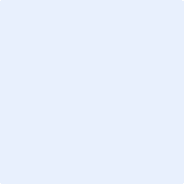 